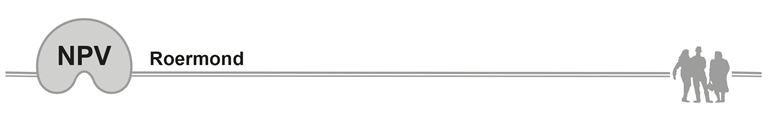 	Uitnodiging	De Nierpatiëntenvereniging Roermond organiseert in nauwe samenwerking met het Laurentius ziekenhuis een informatiebijeenkomst over actuele ontwikkelingen op het gebied van de behandeling in de pre-dialyse, dialyse en de (post)transplantatiefase van nierpatiënten. In het 2e deel van de avond bespreken we het thema “ Hoe kan/wil de zorgverlener omgaan met de patiënt?”  als vervolg op onze bijeenkomst in november “Hoe kan de patiënt het beste omgaan met de zorgverlener?”.Graag nodigen wij u en uw familie/relatie hiervoor van harte uit opDatum: maandag 18 juni 2018Tijd:       19.00 uurPlaats:   Munsterzaal, LZR RoermondProgramma:Ontvangst met koffie/theeWelkom door de voorzitter van NPV Roermond, Jan van CruchtenOntwikkelingen in de behandeling van nierpatiënten – Dr. S. Boorsma, Internist/NefroloogPauzeForum en discussie: “Hoe kan/wil de zorgverlener omgaan met de patiënt?”  door Dr. S. Boorsma en de verpleegkundig specialisten Fatma Unal en Kitty Bex.Afsluiting en samenvatting – Jan van Cruchten.We hopen u graag te ontmoeten.Het bestuur van de Nierpatiëntenvereniging Roermond.AANMELDINGSFORMULIER Informatiebijeenkomst 18 juni 2018.Naam  ………………………………………………………………………………………….…Adres  ………………………………………………………………………………………….…Postcode en woonplaats  ……………………………………………….………………Tel.  ……………………………………..…. mobiel nr…………………..…………….… E-mailadres…………………………………………………………………………………..…neemt met  ……..  persoon / personen deel aan de informatiebijeenkomst                  Voor de organisatie ontvangen wij uw antwoordformulier graag retour voor        9 juni door deze in te leveren op de dialyseafdeling of opsturen naar: NPV Roermond p/a Baron de la Marckstraat 5, 6095 AW Baexem. Tel. 0475-452302. U kunt ook een e-mailbericht sturen naar npvroermond@outlook.com